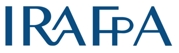 Institut International de Recherche et d'Action sur la Fraude et le Plagiat Académiques3ème Colloque International de Recherche et Actionsur l’Intégrité Académique« Défis et incertitudes de l’intégrité académique à l’ère de l’intelligence artificielle »Université de Coimbra (Portugal)
Jeudi 20 – samedi 22 juin 2024
Figueira da FozFormulaire d'inscription (1 par personne)Champs obligatoiresCivilité (M./ Mme/...)	______Prénom :	_____________________________________Nom :	_____________________________________Titre ou fonction :	_____________________________________	_____________________________________Institution /Établissement : __________________________________	_____________________________________Adresse de contact du participant, pays :	_____________________________________	_____________________________________Courriel :	_____________________________________Indiquez le montant et la devise de votre type d'inscription :	Participant individuel (450 EUR ou 490 CHF) :	_________	Étudiant ou doctorant (120 EUR ou 130 CHF)	_________	Accompagnant (50 EUR ou 55 CHF)		_________Champ optionnelDénomination et adresse de facturation, si différentes de celles du participant :	_____________________________________	_____________________________________Formulaire à retourner à :Pr Michelle Bergadaà, michelle.bergadaa@responsable-academia.org